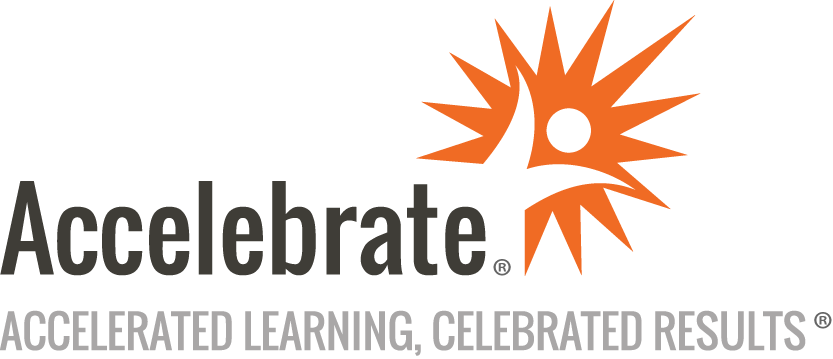 Apache CouchDB for DevelopersCourse Number: NSQL-102
Duration: 2 daysOverviewThis CouchDB for Developers training course teaches attendees how to leverage CouchDB as the data store in their applications. Attendees learn how to add, update, and query documents in CouchDB, work with REST API, apply best practices in CouchDB, build high-availability CouchDB clusters, and more.PrerequisitesStudents must have basic programming knowledge, preferably Python, Java, or Scala, and a basic understanding of databases.MaterialsAll CouchDB training students receive comprehensive courseware.Software Needed on Each Student PCComputer with Internet connectivityAbility to install software on the computerRecent Windows, macOS, or Linux operating systemObjectivesAdd, update, and query documents in CouchDBCreate and edit databases and documentsApply best practices and design patterns while using CouchDBWork with REST APIHandle bulk operationsScale CouchDB and ensure high availability by using clustering and replicationOutlineIntroduction SQL vs. NoSQLOverview of NoSQL databasesUnderstanding document databasesCouchDB overviewCouchDB use casesInstalling CouchDB Local installationUsing DockerUsing FauxtonData Manipulation Setting up PostmanCreating and deleting databasesCreating, updating, and deleting documentsDocuments with attachmentsREST API: Database Commands Introduction to database commandsAll docs functionBulk docs functionChanges functionDesign Documents Design documents in FutonMaking design documents in FauxtonIntroduction to viewsBasic and complex viewsMango Query Introduction to MangoUnderstanding IndexFind commandConditionalsCombinersReplication Task setup in FauxtonUsing REST API for replicationUsing Mango in replicationClusters Introduction clustersCluster installationNode setupConclusion